PLANO DE ESTUDO TUTORADO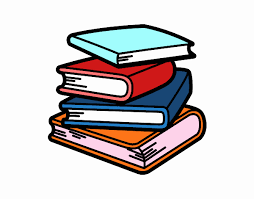 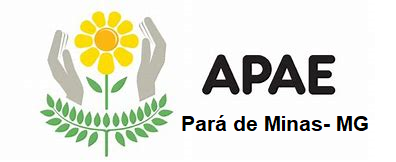 Escola de Educação Especial Doutor LageEscola de Educação Especial Doutor LagePLANO DE ESTUDO TUTORADO                        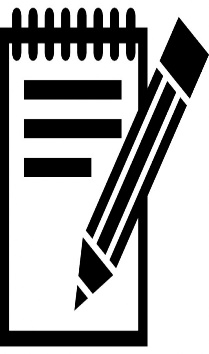 COMPONENTE CURRICULAR: (X) Língua Portuguesa   (X) Arte(X) Educação Física        (  ) Língua Inglesa       (X) Matemática       (X) Ciências da Natureza   (X) Geografia   (X) História      (X) Ensino Religioso                             Ano de Escolaridade: 2º Período/EJA ANOS FINAIS                               Turno: ( X ) Matutino (    ) Vespertino               Nome do Estudante:                                Professoras: SEMANA 1- Temática: PANDEMIA CORONAVÍRUS E SEUS REFLEXOSATIVIDADES     ATIVIDADE 1 – Segunda-feira   1 – Assista o vídeo falando sobre a PANDEMIA DO CORONAVÍRUS.   2 – Converse com seu filho ou filha sobre os vídeos apresentados.    Os vídeos das professoras Soraia e Daniela serão enviados no grupo de wathsapp da turma.  ATIVIDADE 2 – Terça-feira   1 – Você irá precisar de um telefone ou computador com Internet. 2 – Acesse os vídeos 1 e 2 sugeridos clicando no GOOGLE ou YOUTUBE o nome do vídeo               sugerido.   Vídeo 01: Nome: Pesquisa da UFMG que mostra a eficácia do uso de máscara e do distanciamento social -      Ricardo Melo e Marcelo Valadares   Link:   Vídeo 02: Sobre o uso de máscaras   Nome: Saiba os cuidados para usar máscara de pano   Link: https://www.youtube.com/watch?v=Tpw5-TOuCNA&t=10s  3 – Após assistir o vídeo sugerido converse com seu filho ou filha sobre o tema apresentado.4 – Grave um áudio ou vídeo informando se seu filho ou filha tem aceitado usar a máscara e se vocês      tem a máscara em casa e poste no grupo de wathsapp da turma. O ÁUDIO OU VÍDEO PODE SER DO SEU FILHO OU FILHA falando.5 – Tire uma foto de seu filho ou filha usando a máscara e poste no grupo wathsapp da turma para compartilhar com seus colegas.   ATIVIDADE 3 – Quarta-feira  1 – Assista ao vídeo sobre: Como lavar as mãos corretamente.  Vídeo 01:   Nome: COMO LAVAR AS MÃOS CORRETAMENTE   Link: https://youtu.be/rsQlyIwetsE  2 – Acesse o vídeo sugerido clicando no GOOGLE ou YOUTUBE o nome do vídeo sugerido.  3 – Após assistir o vídeo sugerido converse com seu filho ou filha o tema apresentado no vídeo.   ATIVIDADE 4 – Quinta-feira   1 – Ouça e assista com atenção o vídeo musical indicado.   Vídeo sugerido:   Nome: Previna-se do Coronavirus (COVID 19) #coronavirus   Link: https://www.youtube.com/watch?v=UAH9mB1vnAI2 – Família prepare um suco com a participação de seu filho ou filha para   aumentar a imunidade e se prevenir contra a COVID-19. Utilize o passo a passo da receita ilustrada.SUCO PARA AUMENTAR A IMUNIDADEINGREDIENTES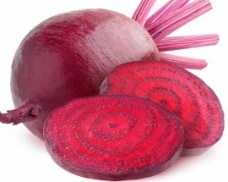 1 BETERRABA1 MAÇÃ 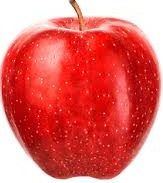 2 CENOURAS  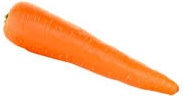 3 COPOS DE ÁGUA    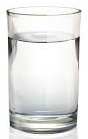 MODO DE PREPARO:DESCASQUE E CORTE A BETERRABA EM RODELAS E BATA NO LIQUIDIFICADOR COM UM POUCO DE ÁGUA. MISTURE BEM E PASSE NA PENEIRA. SEPARE E GUARDE NA GELADEIRA ENQUANTO BATE NO LIQUIDIFICADOR, COM ÁGUA, AS CENOURAS DESCASCADAS E A MAÇÃ SEM A SEMENTE. (ACRECENTE A BETERRABA BATIDA). MISTURE TUDO E BEBA ANTES DO CAFÉ DA MANHÃ.ATIVIDADE 5 – Sexta-feira1 – Assista o vídeo da professora Gisele de Educação Física demonstrando exercícios físicos para controle da respiração. Vídeo: O vídeo da professora Gisele será enviado no grupo de wathsapp da turma.– Faça os exercícios apresentados pela professora Gisele aí em sua casa com sua família.– Tire uma foto ou grave um vídeo desse momento.2 - Assista ao vídeo da professora Alexsandra de Ensino Religioso com uma mensagem positiva.Acesse a música sugerida pela professora Alexsandra no grupo de wathsapp da turma.Nome:  Dias Melhores - Jota QuestLink: https://www.youtube.com/watch?v=9dsUVU7ERK45 – Ouça a música DIAS MELHORES com Jota Quest e dance com sua família.ACREDITAMOS NO SEU POTENCIAL!RELATO DA FAMÍLIA EM RELAÇÃO AS ATIVIDADES REALIZADAS ______________________________________________________________________________________________________________________________________________________________________________________________________________________________________________________________________________________________________________________________________________________________________________________________________________________________________________________________________________________________________________________________________________________________________________________________________________________________________________________________________________________________________________________________________________________________________________________________________________________________________________________________________________________________________________________________________________________________________________________________________________________________________________________________________________________________________________________________________________________________________________________________________________________________________________________________________________________________________________________________________________________________________________________________________________________________________________________________________________________OBJETIVOS DA ATIVIDADE: (O QUE VOCÊ QUER PARA SEU ALUNO?)Informar sobre a COVID-19;Tranquilizar mostrando que em outras épocas já ocorreram outras PANDEMIAS;Compartilhar as informações e as estatísticas do nosso Município;Orientar e informar sobre a prevenção da COVID-19;Sensibilizar quanto à importância de seguir as regras para evitar o contato prevenindo o contágio pela COVID-19.HABILIDADE(S): (DESCREVER AS HABILIDADES CONFORME AS DIMENSÕES DO PDI/ CURRÍCULO REFERÊNCIA DE MINAS / BNCC)Dimensão Intelectual: Aprimorar atenção e concentração,                                          Compreender a linguagem audiovisual,                                           Compreender e executar instruções simples,                                           Compreender e executar instruções simples a partir de um passo a passo ilustrado.Dimensão Social/Comportamental: Conhecer, compreender e aceitar as novas regras para conviver neste momento de isolamento social em função da COVID-19;                                                                 Assistir e ouvir com atenção.                                         Dimensão Comunicacional: Comunicar com efetividade de forma não verbal e verbal;                                                    Ampliar o vocabulário;                                                       Manter contato visual durante o diálogo com a pessoa que supervisiona a atividade.Dimensão Psicomotora: Aprender a forma correta de lavar as mãos;                                               Imitar corretamente os movimentos motores demonstrados nos vídeos.INTERDISCIPLINARIDADE: (DESCREVER QUAIS OUTROS COMPONENTES CURRICULARES SERÃO TRABALHADOS RELACIONADOS AO TEMA DE ESTUDO, LEMBRANDO QUE TUDO DEVE SER CONTEXTUALIZADO.) Linguagens (Língua Portuguesa e Arte)Leitura/gênero e interpretação do texto.Perceber os elementos da música: altura, intensidade, melodia, ritmo etc. por meio de canções.MatemáticaSistema de numeração decimal.Quantificação e procedimento de contagem.Leitura e escrita do numeral.Uso dos números em diferentes contextos.Ciências da NaturezaEstudo de microrganismo: vírus.- Formas de transmissão e contágio.- Atitudes e medidas adequadas para prevenção de doenças a ele associadas.Ciências HumanasPandemia: a história das pandemias. - O que é importante saber?- O que posso fazer?Educação FísicaControle de respiração. -  Alivio de ansiedade e estresse.-  Sensação de bem-estar.-  Melhora do sono.Ensino ReligiosoDesenvolver atitudes de respeito, responsabilidade e empatia. ATIVIDADESATIVIDADESORIENTAÇÕES AOS PAIS E RESPONSÁVEIS(DESCREVER O PASSO A PASSO DA ATIVIDADE DE FORMA CLARA E OBJETIVA)DICA PARA O ALUNO (SUGERIR SITES, VÍDEOS, LINKS QUE COMPLEMENTEM O TEMA DE ESTUDO) Iniciando nossas atividades seguem algumas orientações passo a passo para a realização da atividade proposta.ATIVIDADE 1 – Segunda-feira1 – Assista ao vídeo da professora Soraia de Ciências Humanas (Geografia e História) e da professora Daniela de Ciências da Natureza falando sobre a PANDEMIA DO CORONA VÍRUS.2 – Converse com seu filho ou filha sobre os vídeos apresentados. ATIVIDADE 2 – Terça-feira1 – Você irá precisar de um telefone ou computador com internet.2 – Acesse os vídeos 1 e 2 sugeridos clicando no GOOGLE ou YOUTUBE o nome do vídeo sugerido.3 – Após assistir o vídeo sugerido converse com seu filho ou filha sobre o tema apresentado no vídeo.4 – Grave um áudio ou vídeo informando se seu filho ou filha tem aceitado usar a máscara e se vocês têm a máscara em casa e poste no grupo de wathsapp da turma. O ÁUDIO OU VÍDEO PODE SER DO SEU FILHO OU FILHA falando.5 – Tire uma foto de seu filho ou filha usando a máscara e poste no grupo de wathsapp da turma  para compartilhar com seus colegas.ATIVIDADE 3 – Quarta-feira1 – Assista o vídeo sobre: Como lavar as mãos corretamente.2 – Acesse o vídeo sugerido clicando no GOOGLE ou YOUTUBE o nome do vídeo sugerido.3 – Após assistir o vídeo sugerido converse com seu filho ou filha sobre o tema apresentado no vídeo.ATIVIDADE 4 – Quinta-feira1 – Veja também o vídeo musical indicado.2 – Prepare um suco para aumentar a imunidade e se prevenir contra COVID-19. Utilize a receita que está em anexo.ATIVIDADE 5 – Sexta-feira1 – Assista ao vídeo da professora Gisele de Educação Física demonstrando exercícios físicos para controle da respiração. 2 – Faça os exercícios apresentados pela professora Gisele aí em sua casa com sua família.3 – Tire uma foto ou grave um vídeo desse momento.4 - Assista ao vídeo da professora Alexsandra de Ensino Religioso com mensagem positiva.5 – Ouça a música DIAS MELHORES com Jota Quest e dance com sua família.ATIVIDADE 1 – Segunda-feira1 - Os vídeos das professoras Soraia e Daniela serão enviados no grupo de wathsapp da turma.
ATIVIDADE 2 – Terça-feira1 - Assista ao vídeo sugerido:Nome: Pesquisa da UFMG que mostra a eficácia do uso de máscara e do distanciamento social -Ricardo Melo e Marcelo Valadares2 – Vídeo sugerido sobre uso da máscara.Nome: Saiba os cuidados para usar máscara de panoLink: https://www.youtube.com/watch?v=Tpw5-TOuCNA&t=10sATIVIDADE 3 – Quarta-feiraNome: COMO LAVAR AS MÃOS CORRETAMENTELink: https://youtu.be/rsQlyIwetsEATIVIDADE 4 – Quinta-feiraVídeo sugerido:Nome: Previna-se do Coronavirus (COVID 19) #coronavirusLink:https://www.youtube.com/watch?v=UAH9mB1vnAIATIVIDADE 5 – Sexta-feira1 - O vídeo da professora Gisele será enviado no grupo de wathsapp da turma.2 – Acesse a música sugerida pela professora Alexsandra no grupo de wathsapp da turma.Nome:  Dias Melhores - Jota QuestLink: https://www.youtube.com/watch?v=9dsUVU7ERK4